Protokół Nr 318/24z posiedzenia Zarządu Powiatu Jarocińskiegow dniu 07 marca 2024 r. Termin posiedzenia Zarządu na dzień 07 marca 2024 r. został ustalony przez p. Starostę. W obradach wzięło udział trzech Członków Zarządu zgodnie z listą obecności. W posiedzeniu uczestniczyli także:Jacek Jędrzejak – Skarbnik Powiatu,Ireneusz Lamprecht – Sekretarz Powiatu.Starosta p. Lidia Czechak rozpoczęła posiedzenie, witając wszystkich przybyłych. Ad. pkt. 2Starosta, przedłożyła do zatwierdzenia porządek obrad i zapytała, czy ktoś chce wnieść 
do niego uwagi. Zarząd w składzie Starosta, Wicestarosta oraz M. Stolecki jednogłośnie, bez uwag zatwierdził przedłożony porządek obrad. Posiedzenie Zarządu przebiegło zgodnie 
z następującym porządkiem:Otwarcie posiedzenia.Przyjęcie proponowanego porządku obrad.Przyjęcie protokołu nr 317/24 z posiedzenia Zarządu w dniu 28 lutego 2024 r.Przyjęcie do wiadomości pisma Ministra Rodziny, Polityki i Polityki Społecznej 
nr DF-I.6020.34.1.2024.JC o dodatkowej kwoty środków Funduszu Pracy.Rozpatrzenie pisma Powiatowego Urzędu Pracy w Jarocinie nr FK.0320.10.2024 
w sprawie środków Funduszu Pracy.Zatwierdzenie aneksu nr ZSP1.410.1.2024.RN arkusza organizacyjnego na rok szkolny 2023/2024 Zespołu Szkół Ponadpodstawowych nr 1 w JarocinieZapoznanie się z pismem Zespołu Szkół Ponadpodstawowych nr 1 w Jarocinie 
nr ZSP.3110.6.2024.GK dotyczące zestawienia dochodów i wydatków Kasy Zapomogowo - Pożyczkowej.Rozpatrzenie pisma Zespołu Szkół Ponadpodstawowych nr 2 w Jarocinie 
nr ZSP2.4251.8.2024.GK w sprawie dofinansowania.Rozpatrzenie pisma Zespołu Szkół Ponadpodstawowych nr 2 w Jarocinie 
nr ZSP.3021.21.2024 w sprawie zmian w planie finansowym na 2024 r.Rozpatrzenie pisma Zespołu Szkół Przyrodniczo - Biznesowych w Tarcach 
nr ZSP-B.3021.3.2024.RKZ w sprawie zmian w planie finansowym na 2024 r.Rozpatrzenie pisma Zespołu Szkół Specjalnych w Jarocinie nr ZSS.3101.8.2024 
w sprawie zmian w planie finansowym na rok 2024 r.Rozpatrzenie pisma Poradni Psychologiczno - Pedagogicznej w Jarocinie 
nr ZSS-PPP.3101.5.2024 w sprawie zmian w planie finansowym na 2024 r.Rozpatrzenie wniosku Liceum Ogólnokształcącego Nr 1 w Jarocinie nr LO 
nr 1.071.7.2024 o dofinansowanie.Rozpatrzenie pisma Liceum Ogólnokształcącego Nr 1 w Jarocinie 
Nr LONr1.3110.5.2024 w sprawie zmian w planie finansowego na 2024r.Rozpatrzenie pisma Wydziału Oświaty i Spraw Społecznych nr O.3026.15.2024 
w sprawie zmian w planie finansowym na 2024 r.Rozpatrzenie pisma Wydziału Oświaty i Spraw Społecznych nr O.3026.17.2024 
w sprawie zmian w planie finansowym na 2024 r.Rozpatrzenie pisma Wydziału Oświaty i Spraw Społecznych nr O.3026.19.2024 
w sprawie zmian w planie finansowym na 2024 r.Rozpatrzenie pisma Wydziału Oświaty i Spraw Społecznych nr O.3026.11.2024 
w sprawie zmian w planie finansowym na 2024 r.Rozpatrzenie pisma Wydziału Oświaty i Spraw Społecznych nr O.8120.1.2024 
o zatwierdzenie planów pracy domu Samopomocy w Goli na rok 2024.Rozpatrzenie pisma Domu Dziecka nr 1 w Górze DD1 3014/4/2024 w sprawie zmian w planie finansowym na 2024 r.Rozpatrzenie pisma Domu Dziecka nr 2 w Górze DD2 3014/5/2024 w sprawie zmian w planie finansowym na 2024 r.Rozpatrzenie pisma Domu Dziecka nr 2 w Górze DD2 3014/4/2024 w sprawie zmian w planie finansowym na 2024 r.Rozpatrzenie pisma KP PSP w Jarocinie Nr PF.0335.1.3.1.2024 w sprawie zmian 
w planie finansowym na 2024 r.Rozpatrzenie pisma Wydziału Administracyjno-Inwestycyjnego 
Nr A-OZPI.3026.9.2024 w sprawie zmian w planie finansowym na 2024 r.Rozpatrzenie pisma Wydziału Administracyjno-Inwestycyjnego 
Nr A-OZPI.3026.10.2024 w sprawie zmian w planie finansowym na 2024 r.Rozpatrzenie pisma Wydziału Administracyjno-Inwestycyjnego 
Nr A-OZPI.3026.1.10.2024 w sprawie zmian w planie finansowym na 2024 r.Rozpatrzenie pisma Domu Pomocy Społecznej w Kotlinie nr DK.311.15.2024.KB 
w sprawie zmian w planie finansowym na 2024 r.Zatwierdzenie średniego miesięcznego kosztu utrzymania wychowanka w Domu Dziecka nr 1 w Górze.Zatwierdzenie średniego miesięcznego kosztu utrzymania wychowanka w Domu Dziecka nr 2 w Górze.Zapoznanie się z odpowiedzią Powiatowego Centrum Pomocy Rodzinie Jarocinie 
nr FN.0710.9.2024.AK.Rozpatrzenie wniosku Powiatowego Centrum Pomocy Rodzinie w Jarocinie 
nr FN.0710.11.2024.JH o zwołanie sesji.Rozpatrzenie pisma Powiatowego Centrum Pomocy Rodzinie w Jarocinie 
nr FN.3011.18.2024.BK w sprawie zmian w planie finansowym na 2024 r.Rozpatrzenie wniosku Ludowego Klubu Sportowego "Olimpia" w Strzyżewku 
o dofinansowanie.Zapoznanie się z korespondencję Komendy Wojewódzkiej w Poznaniu w sprawie lądowiska.Rozpatrzenie projektu uchwały Zarządu Powiatu Jarocińskiego w sprawie ustalenia wysokości dotacji dla Społecznego Liceum Ogólnokształcącego w Jarocinie, Niepublicznego Liceum Ogólnokształcącego dla Dorosłych w Jarocinie, Szkoły Policealnej w Jarocinie, Liceum Akademia Dobrej Edukacji im. Czesława Niemena 
w Jarocinie Branżowej Szkoły II Stopnia w Jarocinie.Rozpatrzenie projektu uchwały Zarządu Powiatu Jarocińskiego zmieniająca uchwałę 
w sprawie ustalenia wysokości dotacji dla Całorocznego Szkolnego Schroniska Młodzieżowego „TĘCZA” im. Macieja Kostki w Radlinie, Niepublicznego Schroniska Młodzieżowego – Pałac Radolińskich.Zatwierdzenie projektu uchwały Rady Powiatu Jarocińskiego w sprawie zmiany uchwały nr LXXII/409/23 Rady Powiatu Jarocińskiego z dnia 28 września 2023 r. 
w sprawie zasad i trybu udzielania dotacji na realizację zadań inwestycyjnych obejmujących finansowanie prac konserwatorskich, restauratorskich lub robót budowlanych przy zabytku wpisanym do rejestru zabytków lub gminnej ewidencji zabytków, sposobu jej rozliczania oraz sposobów kontroli w ramach Rządowego Programu Odbudowy Zabytków. po konsultacjach.Zatwierdzenie projektu uchwały Rady Powiatu Jarocińskiego w sprawie określenia zadań, na które przeznacza się środki Państwowego Funduszu Rehabilitacji Osób Niepełnosprawnych przekazane przez Prezesa Zarządu Funduszu Powiatowi Jarocińskiemu na 2024 rok.Zatwierdzenie projektu uchwały Rady Powiatu Jarocińskiego zmieniająca uchwałę 
w sprawie ustalenia Wieloletniej Prognozy Finansowej Powiatu Jarocińskiego na lata 2024 - 2030.Zatwierdzenie projektu uchwały Rady Powiatu Jarocińskiego zmieniającej uchwałę 
w sprawie uchwalenia budżetu Powiatu Jarocińskiego na 2024 r.Przegłosowanie wniosku o zwołanie sesji nadzwyczajnej.Sprawy pozostałe.Ad. pkt. 3Starosta przedłożyła do przyjęcia protokół nr 317/24 z posiedzenia Zarządu w dniu 
28 lutego 2024 r. Zapytała, czy któryś z Członków Zarządu wnosi do niego zastrzeżenia lub uwagi?Zarząd nie wniósł uwag do protokołu. Jednogłośnie Zarząd w składzie Starosta, Wicestarosta oraz M. Stolecki zatwierdził jego treść.Ad. pkt. 4Starosta przedłożyła do rozpatrzenia pismo Ministra Rodziny, Polityki i Polityki Społecznej nr DF-I.6020.34.1.2024.JC o dodatkowej kwoty środków Funduszu Pracy. Pismo stanowi załącznik nr 1 do protokołu.Na podstawie art. 4 ust. 1 pkt 8 i art. 108 ust. 1 pkt 34 ustawy z dnia 20 kwietnia 2004 r. o promocji zatrudnienia i instytucjach rynku pracy(Dz. U. z 2023 r. poz. 735, z późn. zm.) oraz § 4 ust. 5 rozporządzenia Ministra Pracy i Polityki Społecznej z dnia 7 października 2011 r. w sprawie szczegółowych zasad gospodarki finansowej Funduszu Pracy.Ad. pkt. 5Starosta przedłożyła do rozpatrzenia pismo Powiatowego Urzędu Pracy w Jarocinie 
nr FK.0320.10.2024 w sprawie środków Funduszu Pracy. Pismo stanowi załącznik nr 2 do protokołu.Po przeanalizowaniu środków, które były na pokrycie podwyżek otrzymanych przez pracowników PUP, zarząd jednogłośnie w składzie Starosta, Wicestarosta oraz M. Stolecki podjął decyzję o przekazaniu różnicy w kwocie 53.845,46 zł do Powiatowego Urzędu Pracy 
w Jarocinie.Ad. pkt. 6Zarząd jednogłośnie w składzie Starosta, Wicestarosta oraz M. Stolecki zatwierdził aneks 
nr ZSP1.410.1.2024.RN arkusza organizacyjnego na rok szkolny 2023/2024 Zespołu Szkół Ponadpodstawowych nr 1 w Jarocinie. Pismo stanowi załącznik nr 3 do protokołu.Ad. pkt. 7Zarząd jednogłośnie w składzie Starosta, Wicestarosta oraz M. Stolecki zapoznał się z pismem Zespołu Szkół Ponadpodstawowych nr 1 w Jarocinie nr ZSP.3110.6.2024.GK dotyczącym zestawienia dochodów i wydatków Kasy Zapomogowo - Pożyczkowej. Pismo stanowi załącznik nr 4 do protokołu.Dyrektor Zespołu Szkół Ponadpodstawowych nr I w Jarocinie przedstawił zestawienie dochodów i wydatków prowadzenia Kasy Zapomogowo-Pożyczkowej za rok 20Ż3.Dochody - 57232,00złWydatki - 56352,68zł:wynagrodzenie - 42 540,00 złskładka ZUS płatnika- 7 312,68 złkoszty wysyłki - 600,00 złartykuły biurowe - 900,00 zł	       - media- 5 000,00 zł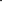 Różnica: + 879,32 złPonadto szkoła nie jest obciążana kosztami za prowadzenie KZP- w roku 2023 była to kwota 
3 936,00 zł. Razem: 4 815,32 zł.Ad. pkt. 8Starosta przedłożyła do rozpatrzenia pismo Zespołu Szkół Ponadpodstawowych nr 2 
w Jarocinie nr ZSP2.4251.8.2024.GK w sprawie dofinansowania. Pismo stanowi załącznik nr 5 do protokołu.Dyrektor zwrócił się w imieniu społeczności szkolnej o wsparcie niezwykle ciekawej inicjatywy naszego nauczyciela historii, pana Władysława Staśkiewicza. Koszt przygotowania obrazów i ich zamontowania wynosi 14.022 zł. Projekt wsparli już sponsorzy w kwocie 3000zł oraz Rada Rodziców działająca przy naszej szkole w kwocie 5022zł. Zwrócili się o wsparcie przedsięwzięcia w kwocie 6000zł.Zarząd jednogłośnie w składzie Starosta, Wicestarosta oraz M. Stolecki wyraził zgodę 
na dofinansowanie w kwocie 3.000 zł. Ad. pkt. 9Starosta przedłożyła do rozpatrzenia pismo Zespołu Szkół Ponadpodstawowych nr 2 
w Jarocinie nr ZSP.3021.21.2024 w sprawie zmian w planie finansowym na 2024 r.
Pismo stanowi załącznik nr 6 do protokołu.Zmiany w planie finansowym wynikają z konieczności przeliczenia odpisu na ZFŚS w związku obwieszczeniem Prezesa GUS w sprawie przeciętnego wynagrodzenia miesięcznego 
w gospodarce narodowej.Zarząd jednogłośnie w składzie Starosta, Wicestarosta oraz M. Stolecki wyraził zgodę na wniosek.Ad. pkt. 10Starosta przedłożyła do rozpatrzenia pismo Zespołu Szkół Przyrodniczo - Biznesowych 
w Tarcach nr ZSP-B.3021.3.2024.RKZ w sprawie zmian w planie finansowym na 2024 r. Pismo stanowi załącznik nr 7 do protokołu.Zwiększenie w rozdziale 80115 Technika 4440 Odpisy na zakładowy fundusz świadczeń socjalnych dotyczy nowych kwot odpisów na ZFŚS obowiązujących od Ol stycznia 2024 r. zgodnie z ustawą budżetową na rok 2024 z dnia 18 stycznia 2024 r. (Dz.U. poz. 122). Natomiast zmniejszenie w rozdziale 80195 S 4440 Odpisy na zakładowy fundusz świadczeń socjalnych wynika ze zmiany zasad wyliczenia odpisu na ZFŚS dla nauczycieli — emerytów, rencistów od 01 stycznia 2024 r.Zarząd jednogłośnie w składzie Starosta, Wicestarosta oraz M. Stolecki wyraził zgodę 
na zmiany. Ad. pkt. 11Starosta przedłożyła do rozpatrzenia pismo Zespołu Szkół Specjalnych w Jarocinie 
nr ZSS.3101.8.2024 w sprawie zmian w planie finansowym na rok 2024 r. Pismo stanowi załącznik nr 8 do protokołu.Zmiany wynikają ze zwiększenia w 2024 roku odpisu na Zakładowy Fundusz Świadczeń Socjalnych.Zarząd jednogłośnie w składzie Starosta, Wicestarosta oraz M. Stolecki wyraził zgodę 
na zmiany. Ad. pkt. 12Starosta przedłożyła do rozpatrzenia pismo Poradni Psychologiczno - Pedagogicznej w Jarocinie nr ZSS-PPP.3101.5.2024 w sprawie zmian w planie finansowym na 2024 r. Pismo stanowi załącznik nr 9 do protokołu.Zmiany wynikają ze zwiększenia w 2024 roku odpisu na Zakładowy Fundusz Świadczeń Socjalnych.Zarząd jednogłośnie w składzie Starosta, Wicestarosta oraz M. Stolecki wyraził zgodę 
na zmiany. Ad. pkt. 13Starosta przedłożyła do rozpatrzenia pismo Liceum Ogólnokształcącego Nr 1 w Jarocinie nr LO nr 1.071.7.2024 o dofinansowanie. Pismo stanowi załącznik nr 10 do protokołu.We wrześniu 2024r. nasza szkoła- Liceum Ogólnokształcące nr I im. Tadeusza Kościuszki 
w Jarocinie- będzie obchodzić 100-lecie nadania imienia Patrona. 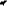 Z tej okazji w jarocińskim liceum odbędzie się wiele wydarzeń naukowych, kulturalnych, sportowych, które przygotują nas do tej ważnej uroczystości.Dyrektor zwrócił się z prośbą o dofinansowanie wycieczki edukacyjnej do Krakowa w kwocie 5,000 złotych ( część dofinansowana będzie z Rady Rodziców) oraz przeznaczenie kwoty 10.000 złotych na zorganizowanie tak wielu wydarzeń.Zarząd jednogłośnie w składzie Starosta, Wicestarosta oraz M. Stolecki wyraził zgodę 
na dofinansowanie wycieczki w kwocie 5.000 zł oraz 5.000 zł na dofinansowanie wydarzeń związanych z obchodami. Ad. pkt. 14Starosta przedłożyła do rozpatrzenia pismo Liceum Ogólnokształcącego Nr 1 w Jarocinie Nr LONr1.3110.5.2024 w sprawie zmian w planie finansowego na 2024r. Pismo stanowi załącznik nr 11 do protokołu.Zmiany wynikają ze zwiększenia w 2024 roku odpisu na Zakładowy Fundusz Świadczeń Socjalnych.Zarząd jednogłośnie w składzie Starosta, Wicestarosta oraz M. Stolecki wyraził zgodę 
na zmiany. Ad. pkt. 15Starosta przedłożyła do rozpatrzenia pismo Wydziału Oświaty i Spraw Społecznych 
nr O.3026.15.2024 w sprawie zmian w planie finansowym na 2024 r. Pismo stanowi załącznik nr 12 do protokołu.Zwiększenie dotyczy środków na szkoły niepubliczne po przeliczeniu otrzymanej metryczki subwencji oświatowej na 2024 r.Zarząd jednogłośnie w składzie Starosta, Wicestarosta oraz M. Stolecki wyraził zgodę 
na zmiany. Ad.pkt. 16Starosta przedłożyła do rozpatrzenia pismo Wydziału Oświaty i Spraw Społecznych 
nr O.3026.17.2024 w sprawie zmian w planie finansowym na 2024 r. Pismo stanowi załącznik nr 13 do protokołu.Zmiany wynikają ze zwiększenia środków na zakup usług związanych z planowanymi wydarzeniami promocyjnymi Powiatu Jarocińskiego.Zarząd jednogłośnie w składzie Starosta, Wicestarosta oraz M. Stolecki wyraził zgodę 
na zmiany. Ad. pkt. 17Starosta przedłożyła do rozpatrzenia pismo Wydziału Oświaty i Spraw Społecznych 
nr O.3026.19.2024 w sprawie zmian w planie finansowym na 2024 r. Pismo stanowi załącznik nr 14 do protokołu.Zmiany dotyczą zabezpieczenia środków w rozdziale 75075 w związku z organizacją występu muzycznego podczas Gali z okazji 25-lecia Powiatu Jarocińskiego, która odbędzie się dnia 
20 marca 2024 roku.Zarząd jednogłośnie w składzie Starosta, Wicestarosta oraz M. Stolecki wyraził zgodę 
na zmiany. Ad. pkt. 18Starosta przedłożyła do rozpatrzenia pismo Wydziału Oświaty i Spraw Społecznych nr O.3026.11.2024 w sprawie zmian w planie finansowym na 2024 r. Pismo stanowi załącznik nr 15 do protokołu.zmiany w rozdziale:92695 4190 dotyczą zwiększenia środków finansowych z przeznaczeniem na zakup m.in. pucharów oraz nagród dla najlepszych sportowców i trenerów Powiatu Jarocińskiego w 2023r. które wręczone zostaną na uroczystej Gali Powiatu, medali i nagód dla zawodników biorących udział w I Wielkonocnym Turnieju o Puchar Starosty Jarocińskiego organizowanym przez Starostwo Powiatowe w Jarocinie oraz pucharów i nagród dla uczestników Turnieju Piłki Nożnej dla młodzieżowych drużyn OSP z terenu powiatu jarocińskiego organizowanego przez LKS „Olimpia” Strzyżewko;92695 4300 dotyczą zwiększenia środków finansowych z przeznaczeniem na zakup usługi cateringowej dla zawodników oraz osób biorących udział w I Wielkonocnym Turnieju o Puchar Starosty Jarocińskiego organizowanym przez Starostwo Powiatowe w Jarocinie; - 92195 4190 dotyczą zwiększenia środków finansowych z przeznaczeniem na zakup m.in. nagród na konkurs „Najlepsza Babka Wielkanocna 2024” organizowany przez Starostwo Powiatowe w Jarocinie;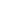 92195 4300 dotyczą zwiększenia środków finansowych z przeznaczeniem na zakup m.in. usługi cateringowej na Wielkanocne śniadanie z seniorami, które zorganizowane zostanie przez Starostwo Powiatowe w Jarocinie oraz usługi zakwaterowania i wyżywanie delegacji zagranicznych zespołów ludowych biorących udział w Jubileuszu 40- lecia Zespołu Folklorystycznego „Snutki” w PotarzycyZarząd jednogłośnie w składzie Starosta, Wicestarosta oraz M. Stolecki wyraził zgodę 
na zmiany. Ad. pkt. 19Zarząd jednogłośnie w składzie Starosta, Wicestarosta oraz M. Stolecki rozpatrzył pismo Wydziału Oświaty i Spraw Społecznych nr O.8120.1.2024 i zatwierdził plany pracy domu Samopomocy w Goli na rok 2024. Pismo stanowi załącznik nr 16 do protokołu.Ad. pkt. 20Starosta przedłożyła do rozpatrzenia pismo Domu Dziecka nr 1 w Górze DD1 3014/4/2024 
w sprawie zmian w planie finansowym na 2024 r Pismo stanowi załącznik nr 17 do protokołu.Dom Dziecka nr 1 w Górze z związku z obwieszczeniem Prezesa GUS w sprawie przeciętnego wynagrodzenia miesięcznego w gospodarce narodowej w Il półroczu 2023 r. stanowiącym podstawę do "'liczenia odpisu na zakładowy fundusz świadczeń socjalnych, zwrócił się z prośbą o zwiększenie budżetu.Zarząd jednogłośnie w składzie Starosta, Wicestarosta oraz M. Stolecki wyraził zgodę 
na zmiany. Ad. pkt. 21Starosta przedłożyła do rozpatrzenia pismo Domu Dziecka nr 2 w Górze DD2 3014/5/2024 w sprawie zmian w planie finansowym na 2024 r. Pismo stanowi załącznik nr 18 do protokołu.Dom Dziecka nr 2 w Górze z związku z obwieszczeniem Prezesa GUS w sprawie przeciętnego wynagrodzenia miesięcznego w gospodarce narodowej w Il półroczu 2023 r. stanowiącym podstawę do "'liczenia odpisu na zakładowy fundusz świadczeń socjalnych, zwrócił się z prośbą o zwiększenie budżetu.Zarząd jednogłośnie w składzie Starosta, Wicestarosta oraz M. Stolecki wyraził zgodę 
na zmiany. Ad. pkt. 22Starosta przedłożyła do rozpatrzenia pismo Domu Dziecka nr 2 w Górze DD2 3014/4/2024 w sprawie zmian w planie finansowym na 2024 r.  Pismo stanowi załącznik nr 19 do protokołu.Zwiększenie wydatków jest niezbędne w celu prawidłowej realizacji budżetu i związane jest 
z zatrudnieniem na umowę zlecenia (średnio na ok. 20 godzin tygodniowo) wychowawcy. Zatrudnienie ww. osoby wynika z faktu, iż od 26 lutego br. wychowawca zatrudniony na cały etat przeszedł na emeryturę. Umowa zlecenie obowiązywałaby do czasu zatrudnienia na umowę o pracę na etat wychowawcy nowego pracownika.Zarząd jednogłośnie w składzie Starosta, Wicestarosta oraz M. Stolecki wyraził zgodę 
na zmiany. Ad. pkt. 23Starosta przedłożyła do rozpatrzenia pismo KP PSP w Jarocinie Nr PF.0335.1.3.1.2024 
w sprawie zmian w planie finansowym na 2024 r. Pismo stanowi załącznik nr 20 do protokołu.Komendant zwrócił się o zmiany w planie finansowym na 2024 r. pomiędzy paragrafami.Zarząd jednogłośnie w składzie Starosta, Wicestarosta oraz M. Stolecki wyraził zgodę 
na zmiany. Ad. pkt. 24Starosta przedłożyła do rozpatrzenia wniosku Wydziału Administracyjno-Inwestycyjnego Nr A-OZPI.3026.9.2024 w sprawie zmian w planie finansowym na 2024 r. Pismo stanowi załącznik nr 21 do protokołu.Zmiany planu paragrafu 4300 — „zakup usług pozostałych” o kwotę: 300,00 zł dokonuje się 
w związku z pismem z Krajowego Biura Wyborczego Delegatura w Kaliszu z dnia 4 marca 2024 roku, Nr DKL.3113.8.2024 celem przeznaczenia na realizację zadań związanych 
z przygotowaniem i przeprowadzeniem wyborów do Rady powiatu, zarządzonych na dzień 
7 kwietnia 2024 roku.Zarząd jednogłośnie w składzie Starosta, Wicestarosta oraz M. Stolecki wyraził zgodę 
na zmiany. Ad. pkt. 25Zarząd w składzie Starosta, Wicestarosta oraz M. Stolecki zapoznał się z pismem dotyczącym Wydziału Administracyjno-Inwestycyjnego Nr A-OZPI.3026.10.2024 w sprawie zmian w planie finansowym na 2024 r.. Pismo stanowi załącznik nr 22 do protokołu.Wydział zwrócił się między innymi o zwiększenie odpisu na Zakładowy Fundusz Świadczeń Socjalnych w 2024 r.Zarząd jednogłośnie w składzie Starosta, Wicestarosta oraz M. Stolecki wyraził zgodę 
na zmiany. Ad. pkt. 26Starosta przedłożyła do rozpatrzenia pismo Wydziału Administracyjno-Inwestycyjnego 
Nr A-OZPI.3026.1.10.2024 w sprawie zmian w planie finansowym na 2024 r. 
Pismo stanowi załącznik nr 23 do protokołu.Wprowadzenie zmian wynika z faktu, uzyskania promesy dofinansowania inwestycji 
z Rządowego Funduszu Polski Ład: Program Inwestycji Strategicznych na realizację zadania pn. „Przebudowa dróg na terenie powiatu jarocińskiego polegająca na dobudowie chodników”. Zwracam się z prośbą o dokonanie stosownych zmian w WPF.Zarząd jednogłośnie w składzie Starosta, Wicestarosta oraz M. Stolecki wyraził zgodę 
na zmiany. Ad. pkt. 27Starosta przedłożyła do rozpatrzenia pismo Domu Pomocy Społecznej w Kotlinie 
nr DK.311.15.2024.KB w sprawie zmian w planie finansowym na 2024 r. Pismo stanowi załącznik nr 24 do protokołu.Dyrektor Domu Pomocy Społecznej im. Marii Kaczyńskiej w Kotlinie, w związku ze zmianą przepisów oraz korektą wysokości planowanego na 2024r. odpisu na Zakładowy Fundusz Świadczeń Socjalnych w 2024r., zwrócił się do Zarządu Powiatu Jarocińskiego z prośbą 
o dofinansowanie środków w paragrafie 4440—„Odpis na Zakładowy Fundusz Świadczeń Socjalnych” w kwocie 80.875,-zł. Zwiększenie na zabezpieczenie środków dotyczących odpisu na zfśs w 2024r.Zarząd jednogłośnie w składzie Starosta, Wicestarosta oraz M. Stolecki wyraził zgodę 
na zmiany. Ad. pkt. 28Zarząd jednogłośnie w składzie Starosta, Wicestarosta oraz M. Stolecki zatwierdził średni miesięczny koszt utrzymania wychowanka w Domu Dziecka nr 1 w Górze. Pismo stanowi załącznik nr 25 do protokołu.Ad. pkt. 29Zarząd jednogłośnie w składzie Starosta, Wicestarosta oraz M. Stolecki zatwierdził średni miesięczny koszt utrzymania wychowanka w Domu Dziecka nr 2 w Górze. Pismo stanowi załącznik nr 26 do protokołu.Ad. pkt. 30 Zarząd jednogłośnie w składzie Starosta, Wicestarosta oraz M. Stolecki	zapoznał się z odpowiedzią Powiatowego Centrum Pomocy Rodzinie Jarocinie nr FN.0710.9.2024.AK.Pismo stanowi załącznik nr 27 do protokołu.Powiatowe Centrum Pomocy Rodzinie w Jarocinie, odpowiadając na pismo Zarządu Powiatu Jarocińskiego z dnia 16.02.2024 r. nr ZP.022.2.3.2024 poinformowało, że na dzień 1 lutego 2024 r. funkcjonuje 1 rodzina zastępcza ponad standard określony w art. 77 ust. 4 ustawy 
o wspieraniu rodziny i systemie pieczy zastępczej. Od momentu wejścia w życie przepisów ustawy o wspieraniu rodziny i systemie pieczy zastępczej w 2012 r. Powiatowe Centrum Pomocy Rodzinie wykonuje zadania Organizatora Rodzinnej Pieczy zastępczej w Powiecie Jarocińskim. Katalog zadań  organizatora jest określony w art. 76 w/w ustawy i jest on o wiele obszerniejszy niż zadania wskazane w art. 77 ust. 3 dla koordynatora rodzinnej pieczy zastępczej. Koordynatorzy zatrudnieni w ramach umów o pracę w tutejszym Centrum wykonują zatem również pracę, która wykracza poza ich ustawowe zadania, ponieważ dokonują oni również kwalifikacji kandydatów do pełnienia rodzin zastępczych, prowadzą nabór kandydatów do pełnienia funkcji rodziny zastępczej, dokonują okresowej oceny sytuacji dzieci przebywających w rodzinnej pieczy zastępczej, oraz sporządzają oceny funkcjonowania rodzin zastępczych. Do wykonywania powyższych zadań nie mamy w PCPR osobnych stanowisk, a jednocześnie ustawa nakazuje nam wypełnianie tych obowiązków. Pomimo określonych w art. 77 ust. 3 ustawy o wspieraniu rodziny i systemie pieczy zastępczej zadań i limitu rodzin, o którym mowa w art. 77 ust. 4 w/w ustawy, koordynatorzy zatrudnieni w PCPR wykonują zadania organizatora rodzinnej pieczy zastępczej. Wymóg przestrzegania limitu zatrudnienia został podniesiony w wystąpieniu pokontrolnym Wielkopolskiego Urzędu Wojewódzkiego. Tym samym uważają za konieczne przedstawienie Zarządowi Powiatu Jarocińskiego potrzeby utworzenia kolejnego etatu koordynatora rodzinnej pieczy zastępczej, jednocześnie zwracając uwagę, że nie możemy różnicować formy zatrudnienia pracowników na tym samym stanowisku, ponieważ byłoby to niezgodne z zasadami równego traktowania.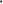 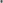 Zarząd jednogłośnie w składzie Starosta, Wicestarosta oraz M. Stolecki nie wyraził zgody na utworzenie kolejnego etatu.Ad. pkt. 31Starosta przedłożyła do rozpatrzenia pismo Powiatowego Centrum Pomocy Rodzinie w Jarocinie nr FN.0710.11.2024.JH o zwołanie sesji. Pismo stanowi załącznik nr 28 do protokołu.W związku z planowaną na dzień 26.03.2024 r. Sesją Rady Powiatu Jarocińskiego, Powiatowe Centrum Pomocy Rodzinie w Jarocinie, zwraca się z prośbą o możliwość zwołania w/w sesji we wcześniejszym terminie lub zwołania sesji nadzwyczajnej w celu wprowadzenia uchwały Rady Powiatu Jarocińskiego w sprawie określenia zadań, na które przemacza się środki Państwowego Funduszu Rehabilitacji Osób Niepełnosprawnych przekazane przez Prezesa Zarządu Funduszu Powiatowi Jarocińskiemu na 2024 rok. Prośbę swą motywujemy tym, że zgodnie z Rozdziałem 3 5 ust. 14 Rozporządzenia Ministra Pracy i Polityki Społecznej z dnia 15 listopada 2007 r. w sprawie turnusów rehabilitacyjnych „Centrum pomocy w terminie 7 dni od dnia rozparzenia wniosku o dofinansowanie powiadamia wnioskodawcę o sposobie jego rozpatrzenia”.Sesja odbędzie się 11 marca 2024 r.Ad. pkt. 32Starosta przedłożyła do rozpatrzenia pismo Powiatowego Centrum Pomocy Rodzinie w Jarocinie nr FN.3011.18.2024.BK w sprawie zmian w planie finansowym na 2024 r. Pismo stanowi załącznik nr 29 do protokołu.R.85203§ 0920- tworzy się plan na wpływ odsetek od środków na rachunku bankowym dotyczącym projektu nr FEWP.06.15-lZ.00-0003/23 pt.:”Wsparcie deinstytucjonalizacji pieczy zastępczej w podregionie kaliskim" w ramach Działania 6.15 Wsparcie rodziny i sytemu pieczy zastępczej Programu Fundusze Europejskie dla Wielkopolski 2021-2027 (FEW) współfinansowanego ze środków Europejskiego Funduszu Społecznego Plus (EFS+). Kapitalizacja odsetek zgromadzonych na rachunku bankowym stanowi dochody własne Powiatu.Zarząd jednogłośnie w składzie Starosta, Wicestarosta oraz M. Stolecki wyraził zgodę 
na zmiany. Ad. pkt. 33Starosta przedłożyła do rozpatrzenia pismo wniosku Ludowego Klubu Sportowego "Olimpia" w Strzyżewku o dofinansowanie. Pismo stanowi załącznik nr 30 do protokołu.Ludowy Klub Sportowy „Olimpia” Strzyżewko wraz z Zarządem Miejsko — Gminnym ZOSPR w Jaraczewie organizuje Turniej Piłki Nożnej dla młodzieżowych drużyn OSP z terenu powiatu jarocińskiego, w dwóch kategoriach wiekowych: do lat 15 i do lat 18. Turniej odbędzie się w dn. 23 marca br na boisku Orlik w Rusku. Zwrócili się z prośbą o sfinansowanie zakupu pucharów, medali oraz nagród.Zarząd jednogłośnie w składzie Starosta, Wicestarosta oraz M. Stolecki wyraził zgodę 
na zakup pucharów. Ad. pkt. 34Zarząd jednogłośnie w składzie Starosta, Wicestarosta oraz M. Stolecki zapoznał się z korespondencją Komendy Wojewódzkiej w Poznaniu w sprawie lądowiska. Pismo stanowi załącznik nr 31 do protokołu.Zarząd jednogłośnie w składzie Starosta, Wicestarosta oraz M. Stolecki wyraził zgodę 
na wniosek. Ad. pkt. 35Starosta przedłożyła do rozpatrzenia projekt uchwały Zarządu Powiatu Jarocińskiego 
w sprawie ustalenia wysokości dotacji dla Społecznego Liceum Ogólnokształcącego 
w Jarocinie, Niepublicznego Liceum Ogólnokształcącego dla Dorosłych w Jarocinie, Szkoły Policealnej w Jarocinie, Liceum Akademia Dobrej Edukacji im. Czesława Niemena w Jarocinie Branżowej Szkoły II Stopnia w Jarocinie. Projekt uchwały stanowi załącznik nr 32 do protokołu.Zarząd jednogłośnie w składzie Starosta, Wicestarosta oraz M. Stolecki podjął uchwałę.Ad. pkt. 36Starosta przedłożyła do rozpatrzenia projekt uchwały Zarządu Powiatu Jarocińskiego 
zmieniająca uchwałę w sprawie ustalenia wysokości dotacji dla Całorocznego Szkolnego Schroniska Młodzieżowego „TĘCZA” im. Macieja Kostki w Radlinie, Niepublicznego Schroniska Młodzieżowego – Pałac Radolińskich. Projekt uchwały stanowi załącznik nr 33 do protokołu.Zarząd jednogłośnie w składzie Starosta, Wicestarosta oraz M. Stolecki podjął uchwałę.Ad. pkt. 37Zarząd w składzie Starosta, Wicestarosta oraz M. Stolecki zapoznał się z projektem uchwały Rady Powiatu Jarocińskiego w sprawie zmiany uchwały nr LXXII/409/23 Rady Powiatu Jarocińskiego z dnia 28 września 2023 r. w sprawie zasad i trybu udzielania dotacji na realizację zadań inwestycyjnych obejmujących finansowanie prac konserwatorskich, restauratorskich lub robót budowlanych przy zabytku wpisanym do rejestru zabytków lub gminnej ewidencji zabytków, sposobu jej rozliczania oraz sposobów kontroli w ramach Rządowego Programu Odbudowy Zabytków. po konsultacjach. Projekt uchwały stanowi załącznik nr 34 do protokołu.Ad. pkt. 38Zarząd w składzie Starosta, Wicestarosta oraz M. Stolecki zapoznał się z projektem uchwały Rady Powiatu Jarocińskiego w sprawie określenia zadań, na które przeznacza się środki Państwowego Funduszu Rehabilitacji Osób Niepełnosprawnych przekazane przez Prezesa Zarządu Funduszu Powiatowi Jarocińskiemu na 2024 rok. Projekt uchwały stanowi załącznik nr 35 do protokołu.Ad. pkt. 39Zarząd w składzie Starosta, Wicestarosta oraz M. Stolecki zapoznał się z projektem uchwały Rady Powiatu Jarocińskiego zmieniająca uchwałę w sprawie ustalenia Wieloletniej Prognozy Finansowej Powiatu Jarocińskiego na lata 2024 - 2030. Projekt uchwały stanowi załącznik nr 36 do protokołu.Ad. pkt. 40Zarząd w składzie Starosta, Wicestarosta oraz M. Stolecki zapoznał się z projektem uchwały Rady Powiatu Jarocińskiego zmieniającej uchwałę w sprawie uchwalenia budżetu Powiatu Jarocińskiego na 2024 r. Projekt uchwały stanowi załącznik nr 37 do protokołu.Ad. pkt. 41Starosta przedłożyła do rozpatrzenia wniosek o zwołanie sesji nadzwyczajnej.Zarząd jednogłośnie w składzie Starosta, Wicestarosta oraz M. Stolecki podjął wniosek 
o zwołanie sesji nadzwyczajnej na dzień 11 marca na godz. 14:30.Ad. pkt. 42Sprawy pozostałe.Starosta z uwagi na wyczerpanie porządku obrad zakończyła posiedzenie Zarządu 
i podziękowała wszystkim za przybycie.Protokołowała Agnieszka PrzymusińskaCzłonkowie ZarząduL. Czechak - 	    Przew. Zarządu…………………...K. Szymkowiak - Członek Zarządu…………………M. Stolecki  – 	    Członek Zarządu…………………. 